SEMANA 08/06/2020EDUCACIÓN FÍSICA 1º EPPODES SEGUIR AS CLASES POR CLASSROOM, CÓDIGO: 5d7mjsd	LUNS 08/06/2020 NON TE ESQUEZAS... PON ROUPA E CALZADO DE DEPORTE.COLLE UNHA TOALLA E XABÓN PARA O TEU ASEO AO REMATAR.Xa queda pouco! Pero nós seguimos con moita forza.Continuamos  cun  traballo de coordinación  óculo-manual pero esta vez cun implemento, pode ser unha raqueta, unha pa da praia ou mesmo un prato de plástico duro ou un cartón.Colle o teu implemento e unha pelota pequena e  ímonos  á  rúa  cun  maior.1º Comeza quentando un pouco, move as túas articulacións. Acórdaseche cales son? Imos lembralo: Comezamos polos nocellos, seguimos cos xeonllos, cadeiras, ombreiros, cóbados, boneca e pescozo (lembra en facer 10 círculos cara a cada lado, o pescozo mellor movémolo dicindo que se, e que non)3º  Número de toques- imos dar o máximo número de toques sen que caia a pelota, téntao primeiro cunha man e logo coa outra. Con cal che é máis difícil?2º Secuencia de toques- Imos tentar crear unha secuencia.	Exemplo: Dous toques altos, un baixo.3º Un  pouco de precisión- buscamos unha zona e temos que tentar que a pelota entre nesa zona, pode, ser un cubo, unhas liñas no chan...5º Imos estirarManter cada estiramento 10 segundos. 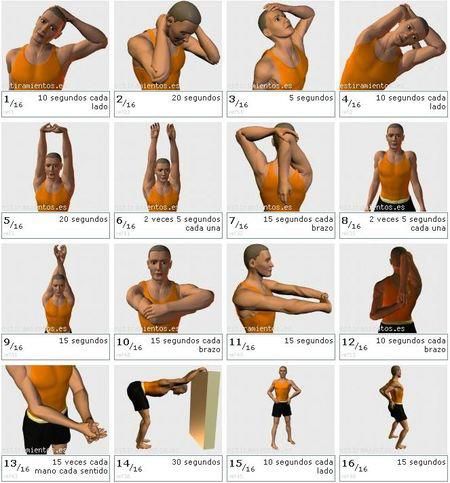 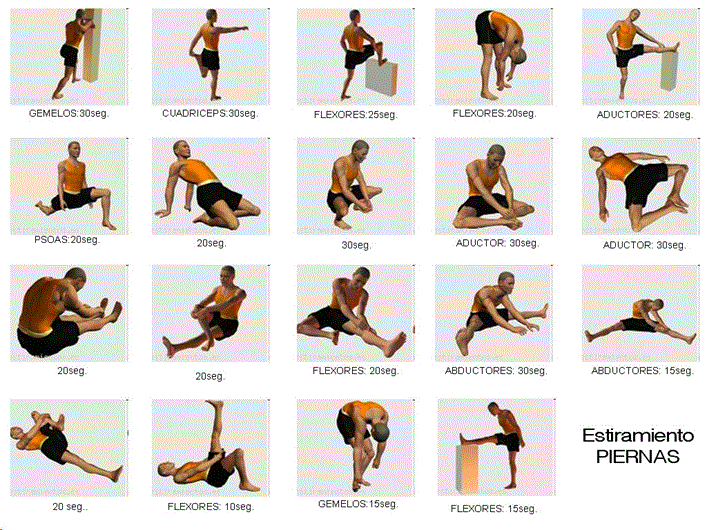 E non vos esquezades de mandar vídeo a raquelrqr@gmail.com  (Poñer o curso e nome no asunto do correo) ou facelo en Classroom XOVES 11 /06/2020	NON TE ESQUEZAS... PON ROUPA E CALZADO DE DEPORTE.COLLE UNHA TOALLA E XABÓN PARA O TEU ASEO AO REMATAR.Seguimos co noso implemento (raqueta, pa, prato ou cartón), pero esta vez imos traballar acompañados.1º Comeza quentando un pouco, move as túas articulacións. Comezamos polos nocellos, seguimos cos xeonllos, cadeiras, ombreiros, cóbados, boneca e pescozo (lembra en facer 10 círculos cara a cada lado, o pescozo mellor movémolo dicindo que se, e que non)2º Contra unha parede, dámoslle co noso implemento toques á pelota, podemos facelo cun compañeiro, de maneira que primeiro dálle un, e logo outro.Podedes de deixar que dea un bote no chan ou non.3º Xogar entre 2, como as palas na praia-  tentando que non caia a pelota ao chan. Cuantos toques sodes capaces de facer?4º Imos estirar cun pouco  de Ioga. Gustouvos o conto do outro día? Pois aquí tedes outro: IOGA (botón dereito do rato e darlle a “abrir hipervínculo”).E non vos esquezades de mandar vídeo o foto a raquelrqr@gmail.com  (Poñer o curso e nome no asunto do correo) ou facelo en Classroom.BO FIN DE SEMANA.ESTA SEMANA EL ÚLTIMO VÍDEO DE  “GRANDES RETOS DE EF- XOGOS OLÍMPICOS ABRENTE 2020”